IEEE P802.11
Wireless LANsProposed comment resolutionPresented and discussed, no open discussion pointsUnder discussionG/T must be satisfied comment11bk D1.0: P34L1-7If the bandwidth selected is 320 MHz in a measurement sounding phase, the TF Ranging Sounding frame(s) in this measurement sounding phase shall solicit an EHT TB Ranging NDP. Otherwise, the TF Ranging Sounding frames(s) shall solicit an HE TB Ranging NDP.If the Trigger frame Ranging Sounding is soliciting an HE TB Ranging NDP, tThe RSTA shall set the TXVECTOR parameter CH_BANDWIDTH of the Trigger frame Ranging Sounding to that same bandwidth and use the same value for the UL BW subfield of the Common Info field of said Trigger frame.11bk D1.0: P34L13-15 and L28-33In the TF Ranging Sounding, the RSTA shall set the SS Allocation subfield and the I2R Rep subfield of the User Info fields corresponding to each of the ISTAs triggered by the Trigger frame in the following way:…— The product of the number of LTF repetitions, indicated in each of the I2R Rep subfields     of the User Info fields, and the number of HE-LTF symbols, indicated in the Number Of     HE-LTF Symbols And Midamble Periodicity subfield in the Common Info field, shall     not exceed the RSTA Assigned I2R LTF Total for any of the ISTA triggered by this     Trigger frame.11be D5.0: Figure 9-87a HE variant Common Info field format and Figure 9-87b EHT variant Common Info field formatThe HE variant Common Info field is defined in Figure 9-87a (HE variant Common Info field format).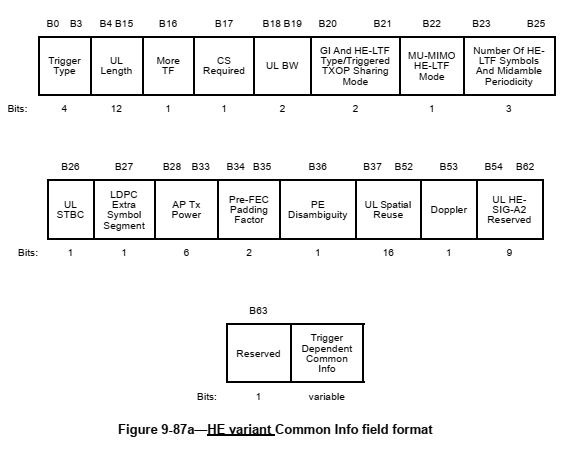 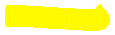 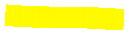 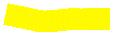 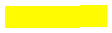 The EHT variant Common Info field is defined in Figure 9-87b (EHT variant Common Info field format).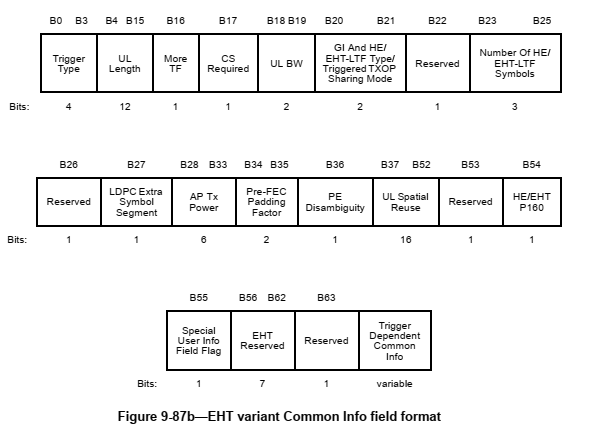 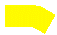 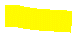 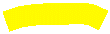 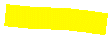 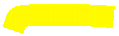 11bk D1.0: P34L13-15 and L28-33The R2I NDP is transmitted SIFS after the Ranging NDP Announcement frame; if the bandwidth is equal to 320 MHz, the R2I NDP shall be an EHT Ranging NDP, as described in 36.3.4.1 (EHT Ranging NDP), otherwise the R2I NDP shall be an HE Ranging NDP.11bk D1.0: P36L19-21— Begin with TB ranging measurement exchange that solicits EHT (TB) Ranging NDP, that     uses non-HT duplicate PPDU for the Ranging Trigger frames, and that sets the More TF     subfield to 1 in the Ranging Trigger frames.11bk D1.0: P38L13-14The uplink power control, timing and frequency synchronization requirements of unassociated STAs performing TB ranging shall follow the same rules as those of associated HE STAs.LB279 comment resolutions for measurement sounding phase of TB rangingLB279 comment resolutions for measurement sounding phase of TB rangingLB279 comment resolutions for measurement sounding phase of TB rangingLB279 comment resolutions for measurement sounding phase of TB rangingLB279 comment resolutions for measurement sounding phase of TB rangingDate:  2024-02-12Date:  2024-02-12Date:  2024-02-12Date:  2024-02-12Date:  2024-02-12Author(s):Author(s):Author(s):Author(s):Author(s):NameAffiliationAddressPhoneemailStephan SandGerman Aerospace Center (DLR)stephan.sand@ieee.orgCIDCatPageCommentProposed ChangeResolution1123T34.01From the context, it looks like the requirement is on the RSTA to take an action based on receiptof the TF Ranging Sounding frame, not the frame itself.Change
 "If the bandwidth selected is 320 MHz in a measurement sounding phase, the TF Ranging 1 Sounding frame(s) in this measurement sounding phase shall solicit an EHT TB Ranging NDP. Otherwise, the TF Ranging Sounding frames(s) shall solicit an HE TB Ranging NDP.

If the Trigger frame Ranging Sounding is soliciting an HE TB Ranging NDP,"

to
"If the bandwidth selected is 320 MHz in a measurement sounding phase, the receipt of the TF Ranging 1 Sounding frame(s) in this measurement sounding phase shall solicit the transmission of an EHT TB Ranging NDP. Otherwise, the receipt of a TF Ranging Sounding frames(s) shall solicit the transmission of an HE TB Ranging NDP."

If the receipt of the Ranging Sounding Trigger frame is soliciting an HE TB Ranging NDP,"Revised

TGbk editor:
Please replace 34L1-4 with the following text:
(#1123) If the bandwidth selected is 320 MHz in a measurement sounding phase, the receipt of the TF Ranging Sounding frame(s) in this measurement sounding phase shall solicit the transmission of an EHT TB Ranging NDP. Otherwise, the receipt of the TF Ranging Sounding frames(s) shall solicit the transmission of an HE TB Ranging NDP.

If the receipt of the Ranging Sounding Trigger frame is soliciting an HE TB Ranging NDP, the RSTA shallCIDCatPageCommentProposed ChangeResolution1059T34.28Is this requirement only to be defined for HE-LTF symbols, or in general for LTF symbolsPlease check if this is general text for LTF symbols and in case strike out "HE-"Revised

TGbk editor:
Please replace P34L28-33 with the following text:
— (#1059) The product of the number of LTF repetitions, indicated in each of the I2R Rep subfields of the User Info fields, and the number of LTF symbols, indicated in the Number Of HE-LTF Symbols And Midamble Periodicity subfield in the HE variant Common Info field or in the Number Of HE/EHT-LTF Symbols subfield in the EHT variant Common Info field, shall not exceed the RSTA Assigned I2R LTF Total for any of the ISTA triggered by this Trigger frame.CIDCatPageCommentProposed ChangeResolution1125T35.30The sentence does not really make senseChange
"The R2I NDP is transmitted SIFS after the Ranging NDP Announcement frame; if the bandwidth 30 is equal to 320 MHz, the R2I NDP shall be an EHT Ranging NDP, as described in 36.3.4.1 (EHT 31 Ranging NDP), otherwise the R2I NDP shall be an HE Ranging NDP."
to
"The R2I NDP is transmitted at a SIFS after the Ranging NDP Announcement frame; if the bandwidthis equal to 320 MHz, the R2I NDP shall be transmitted using an EHT Ranging NDP format, as described in 36.3.4.1 (EHT Ranging NDP).  Otherwise the R2I NDP shall be transmitted as an  HE Ranging NDP.Revised

TGbk editor:
Please replace P35L30-32 with the following text:
(#1125) The R2I NDP is transmitted a SIFS after the Ranging NDP Announcement frame; if the bandwidth is equal to 320 MHz, the R2I NDP shall be transmitted as an EHT Ranging NDP, as described in 36.3.4.1 (EHT Ranging NDP). Otherwise the R2I NDP shall be transmitted as an HE Ranging NDP.CIDCatPageCommentProposed ChangeResolution1080T36.20Some modified text is not correctly highlighted with change bars, creating the impression it was there before.See commentRevised

Agree with comment.

TGbk editor:
Please underline all text on P36L19-21 and add at the beginning of P36L19 (#1080).CIDCatPageCommentProposed ChangeResolution1113T38.13"The uplink power control, timing and frequency synchronization requirements of unassociated STAs performing TB ranging shall follow the same rules as those of associated HE STAs."
Is this statement also applicable to EHT STAs?Please replace "HE STAs" with "HE/EHT STAs"Revised

TGbk editor:
Please replace "HE STAs" with "HE or EHT STAs" on P38L14 and add at the beginning of P38L13 (#1113).